OKTOBER 2021															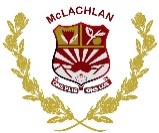 NOVEMBER 2021														DESEMBER 2021														MAANDAGDINSDAGWOENSDAGDONDERDAGVRYDAGSATERDAGSONDAG1234567891011                     D1SKOOL BEGIN12                     D2*Ekstra klasse13                     D3*Gretha Wiid – Ouergesprek in George McLachlansaal*Ekstra klasse14                     D4*Gretha Wiid: Gr.1-11 word in groepe toegespreek*Ekstra klasse15                     D5*Rapporte 161718                     D6*Gr.12-SBA-moderering – HS Paul Sauer 13:00 (Skool sluit 12:02, periode 1-6)19                     D7* Gr.12 Finale NSC CAT-prakties 9:00-12:00* Gr.12 Gas. PAT*Ekstra klasse20                     D8*Ekstra klasse21                     D9*Gr.12 Gas. PAT*Ekstra klasse22                   D10*Gr.12 – Laaste dag232425                     D1* Prysuitdeling Gr.1-6* Ekstra klasse26                     D2* Prysuitdeling Gr.7-12* Ekstra klasse27                     D3*Matriekeksamen begin*Ekstra klasse28                     D4*Jannie Putter besoek skool*Beheerraadsvergadering*Ekstra klasse29                     D53031MAANDAGDINSDAGWOENSDAGDONDERDAGVRYDAGSATERDAGSONDAG1       VERKIESINGSDAGGEEN SKOOL                2                       D7*Ekstra klasse3                       D8*Ekstra klasse4                       D9*Ekstra klasse5                     D10678                          D1*Gr.4-11 Eksamen begin9                       D210                     D311                      D4*Algemene jaarvergadering12                     D5131415                     D616                     D717                     D818                     D919                    D10202122                     D123                     D224                     D325                     D426                     D5*Gr.4-11 Eksamen einding272829                     D630                     D7MAANDAGDINSDAGWOENSDAGDONDERDAGVRYDAGSATERDAGSONDAG1                       D82                       D93                     D10456                       D17                       D2*Matriekeksamen Eindig8                       D39                       D410                     D5*Skool sluit vir leerders. Rapporte 8:00-10:00*VRL-Kamp11*VRL-Kamp12*VRL-Kamp13                     D614                     D715                     D8*Skool sluit vir personeel om 10:0016171819202122232425262728293031